Düsseldorf/Schwelm, 20.03.201844 Schwelmer jubeln bei Minusgraden 
über 500.000 EuroTriple für Nordrhein-Westfalen im Jahr 2018: Nach Dörentrup im Januar und Essen im Februar konnten sich im März 44 Teilnehmer der Deutschen Postcode Lotterie aus Schwelm über den Monatsgewinn freuen. Möglich machte dies der Postcode 58332 UX, der einem einzelnen Teilnehmer satte 250.000 Euro bescherte.Flächenmäßig mag Schwelm die kleinste politische Gemeinde in NRW sein, seit diesem Monat ist die Kreisstadt des Ennepe-Ruhr-Kreises zumindest ganz groß im Lotterieglück: 44 Teilnehmer der März-Ziehung haben den Monatsgewinn und damit insgesamt 500.000 Euro gewonnen. Entsprechend groß war an diesem Wochenende die Freude beim Besuch des Teams der Deutschen Postcode Lotterie. Die Postcode-Moderatoren Felix Uhlig und Giuliano Lenz ließen es sich nicht nehmen, die Gewinner persönlich mit goldenem Umschlag, Scheck und Blumenstrauß zu überraschen. Teilnehmer Michael* machte den Kollektivjubel am südöstlichen Rand des Ruhrgebiets erst möglich: Da sein Postcode 58332 UX für den Monatsgewinn im März gezogen wurde, profitierten weitere 43 Schwelmer, weil sie in der zu seinem Postcode gehörigen Postleitzahl 58332 leben und ebenfalls mit mindestens einem Los teilnehmen. Pro Los erhielten die Postleitzahl-Gewinner 4.465 Euro, mit maximal drei Losen kann man an den Ziehungen der Deutschen Postcode Lotterie teilnehmen. So versammelte sich am frühen Nachmittag eine bestens gelaunte Gewinnergruppe zum gemeinsamen Jubelfoto. In Schwelm zeigte sich damit einmal mehr: Das Einzigartige bei der Deutschen Postcode Lotterie ist, dass Nachbarn zusammen gewinnen und feiern. Sprachloser Monatsgewinner
Postcode-Monatsgewinner Michael war sprachlos, als das Team samt Scheck bei ihm klingelte: „Ich habe wirklich nicht geglaubt, dass ihr vorbei kommt. Vor einiger Zeit habe ich die Fernsehwerbung gesehen und mir gleich gedacht: Warum nicht? Ich habe noch nie etwas gewonnen, und jetzt diese Summe, das ist unglaublich.“Als erstes möchten Michael und seine Ehefrau Yvonne* das Kinderzimmer des Sohns renovieren. „Vielleicht werden wir dann auch über ein neues Auto nachdenken. Außerdem möchten wir mit unserem Sohn eine Reise ins Euro-Disneyland nach Paris machen.“30 Prozent für gemeinnützige ProjekteGanz gleich, ob 250.000 Euro oder 4.465 Euro: Alle Gewinner und Teilnehmer der Deutschen Postcode Lotterie fördern mit ihrem Losbeitrag gemeinnützige Projekte in ihrer Nähe. Die Schwelmer Gewinner unterstützen beispielsweise das Projekt ‚Kinderkantine‘ des Nachbarschaftsheims Wuppertal e.V. Dieses setzt sich für die Verbesserung der Lebenssituation aller Menschen im Stadtteil Ostersbaum ein. Die ‚Kinderkantine‘ umfasst ein Gesamtpaket aus einem warmen Mittagstisch, pädagogisch betreuter Hausaufgabenhilfe und freiem Spielangebot für Grundschüler. Das Angebot schließt eine Betreuungs- und Versorgungslücke für sehr viele Menschen, da dieses warme Essen oftmals die einzige organisierte Mahlzeit des Tages ist.Von jedem Losbeitrag gehen 30 Prozent an Förderprojekte aus den Bereichen Natur- und Umweltschutz, sozialer Zusammenhalt und Chancengleichheit. Informationen zu den Projekten und zur Bewilligung von Fördergeldern sind unter www.postcode-lotterie.de/projekte abrufbar.* Der Deutschen Postcode Lotterie ist der Umgang mit personenbezogenen Daten wichtig. Wir achten die Persönlichkeitsrechte unserer Gewinner und veröffentlichen Namen, persönliche Informationen sowie Bilder nur nach vorheriger Einwilligung.
Über die Deutsche Postcode Lotterie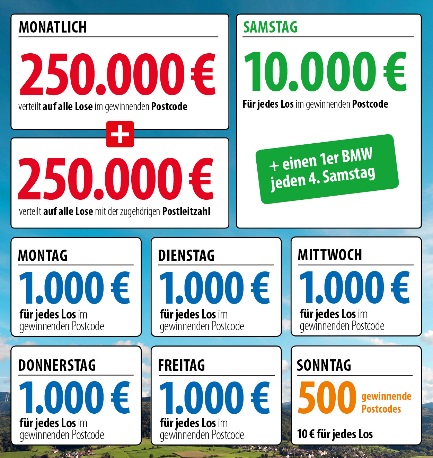 Die Deutsche Postcode Lotterie ging im Oktober 2016 an den Start. Beim Monatsgewinn werden 250.000 Euro unter allen Gewinnlosen mit dem gezogenen Postcode und weitere 250.000 Euro unter allen übrigen Gewinnlosen der zugehörigen Postleitzahl aufgeteilt. Außerdem reichen die täglichen Geldgewinne von 10 Euro, die sonntags für jedes Los in 500 gezogenen Postcodes ausgezahlt werden, über 1.000 Euro, die von Montag bis Freitag für jedes Los in einem gezogenen Postcode winken, bis hin zum Straßenpreis von 10.000 Euro, der samstags für jedes Los in einem gezogenen Postcode garantiert ist. Unter den Gewinnern des vierten Straßenpreises wird zusätzlich zum Geldpreis ein Neuwagen verlost.Die Projekte: Gewinnen und zugleich in der Nähe helfen30 Prozent des Losbeitrags fließen in soziale Projekte in der direkten Nähe der Teilnehmer. Ein Beirat unter Vorsitz von Prof. Dr. Rita Süssmuth entscheidet über die Auswahl der Projekte aus den Bereichen sozialer Zusammenhalt, Chancengleichheit und Natur- und Umweltschutz. Weitere Informationen unter www.postcode-lotterie.de/projekte.Die Ziehung: Persönliche GewinnbenachrichtigungDie monatliche Ziehung besteht aus fünf Einzelziehungen. An diesen Ziehungen nehmen sämtliche gültigen Lose teil. Die Gewinner werden per Anruf, Brief oder E-Mail informiert. Die Teilnahme ist ab 18 Jahren möglich. Die nächste Ziehung ist am 5. April.Pressekontakt: 
Nicolas Berthold 
Pressesprecher, Deutsche Postcode Lotterie 
Martin-Luther-Platz 28 
D-40212 Düsseldorf 
Telefon: +49 (0) 211 94283832 
Mobil: +49 (0) 172 3138886 
E-Mail: nicolas.berthold@postcode-lotterie.de